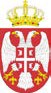 Република СрбијаАутономна Покрајина ВојводинаОпштина АпатинОПШТИНСКА УПРАВА ОПШТИНЕ АПАТИНКомисија за јавну набавку мале вредностиБрој: 404-124/2018-IVДатум: 29.5.2018. годинеАпатинНа  основу  члана  108.  Закона  о  јавним  набавкама  („Службени  гласник  РС“,  бр.  124/2012,14/2015,68/2015 у даљем тексту: Закон), Начелник општинске управе општине Апатин доноси:ОДЛУКУО ДОДЕЛИ УГОВОРАУговор за јавну набавку радова – 12/2018  је –   Уређење улице Српских владара у Апатину    додељују се понуђачу:1. HOBI CENTAR d.o.o., Ernesta Kiša 6, 2500 SomborОбразложењеНаручилац  Општинска управа општине  је  спровела  поступак  јавне  набавке радова – 12/2018  је –    Уређење улице Српских владара у Апатину , а на основу Одлуке о покретању поступка јавне бр. 404-124/2018-IV од дана 14.5.2018. године.У смислу члана 57. Закона, дана 15.5.2018. године позив за подношење понуда и конкурсна документација објављени су на Порталу јавних набавки, и интернет страници наручиоца. Рок за достављање понуда је био до 24.5.2018. године до 12,00 часова. На основу јавног позива, благовремено су пристигле понуде следећих понуђача:1. ЈКП „ Зеленило“ Сомбор, Раде Дракулића 12, 25000 Сомбор2. HOBI CENTAR d.o.o., Ernesta Kiša 6, 2500 SomborПоступак отварања понуда вођен је дана  24.5.2018. године са почетком у 12,30 часова. На основу члана 104. став 6. Закона, записник о отварању понуда достављен је понуђачима који нису учествовали у поступку отварања понуда.Након отварања понуда, приступило се стручној оцени понуде и сачинио извештај о њој.У  извештају о стручној оцени понуде, бр. 404-124/2018-IV од дана 25.5.2018.године, констатовано је следеће:1.	Предмет и процењена вредност јавне набавкеПредмет  јавне  набавке радова – 12/2018  је –   Уређење улице Српских владара у АпатинуНазив и ознака из општег речника набавки     45442000 - Радови на наношењу заштитногПроцењена вредност јавне набавке: 1.400.000,00 динара без ПДВ2.	Укупно је пристигло 2 (две) понуде и то:1. ЈКП „ Зеленило“ Сомбор, Раде Дракулића 12, 25000 Сомбор2. HOBI CENTAR d.o.o., Ernesta Kiša 6, 2500 Sombor3.	Критеријум за доделу уговора избор најповољније понуде је „најнижа понуђена цена“Одлука  о  додели  уговора  о  јавној  набавци  радова – 12/2018     Уређење улице Српских владара у Апатину  “је  „најниже понуђена цена“.4.	Ранг листа прихватљивих понуда применом критеријума за доделу уговора:5. Ранг листа неприхватљивих понуда применом критеријума за доделу уговора:	НЕМА6. Ранг листа опозваних понуда:НЕМА7. Назив понуђача коме се додељује уговор	1. HOBI CENTAR d.o.o., Ernesta Kiša 6, 2500 SomborНа основу горе изнетог, одлучено је као у изреци ове одлуке.Поука о правном леку: Против ове одлуке понуђач може поднети захтев за заштиту права у року од 5 (пет) дана од дана објављиваља Одлуке на Порталу јавних набавки, на начин предвиђен чланом 149. Закона.НАЧЕЛНИК ОПШТИНСКЕ УПРАВЕ дипл.правник Недељко ВученовићР. бр.Назив понуђачаПонуђена ценабез ПДВ-а  у РСДПонуђена ценаса ПДВ –ом у РСД1.HOBI CENTAR d.o.o., Ernesta Kiša 6, 2500 Sombor 1.367.040,001.640.448,002. ЈКП „ Зеленило“ Сомбор, Раде Дракулића 12, 25000 Сомбор1.390.520,001.668.624,00